Rapport från Bedömningsledare och Överdomare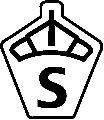 Ifylles gemensamt av bedömningsledare och överdomare efter bedömning  Bedömning:	Fölbedömning		Unghästbedömning	    Regional förening: ___________________________________________________________    Bedömningsplats: ________________________	Bedömningsdatum: __________________Bedömningsledare: _______________________	Tel. nr.____________________________Överdomare: ____________________________	Närvarande	Via telefonjourDomare:		ANTAL ANMÄLDA/STARTANDE: Uppfylldes förväntningarna? För få, för många? Förslag till åtgärd. TIDSPLAN: Hölls planen? De olika momenten? Ev. problem. Förslag till åtgärder.DOMARE: Hur fungerade bokning, bedömning, kommunikation funktionärer/deltagare.		___________________BANANS BESKAFFENHET: Fåordig beskrivning, kommentar, förslag till åtgärdSÄRSKILDA NOTERINGAR beträffande: Propositioner, program, speaker, resultatredovisning, prisutdelning, bedömningens genomförandeFÖRSLAG TILL ÅTGÄRDER TILL NÄSTKOMMANDE BEDÖMNING:TIPS ATT VIDAREBEFORDRA:Datum:	____________________________Underskrift:	____________________________	______________________________	Bedömningsledare 	ÖverdomareEtt exemplar skickas till SWBs kansli efter bedömningen via mejl till michaela.sward@swb.orgEtt exemplar lämnas till arrangör, bedömningsledare och överdomare